Муниципальная комиссия по делам несовершеннолетних и защите их прав в городе Нефтеюганске (КДНиЗП) в составе:«О принимаемых мерах по обеспечению пожарной безопасности несовершеннолетних в местах их проживания» Заслушав во исполнение пункта 2 постановления Комиссии по делам несовершеннолетних и защите их прав при Правительстве Ханты-Мансийского автономного округа – Югры № 83 от 21.12.2021 информацию по вопросу повестки дня, комиссия установила следующее.В период с 01 января по 31 октября 2022 года на территории муниципального образования город Нефтеюганск зарегистрировано 66 пожаров. На пожаре погибло 2 человека, 5 человек получили травмы; гибель детей при пожарах, в том числе по причине детской шалости, не зарегистрирована (за аналогичный период прошлого года  зарегистрировано 70 пожаров, на пожарах погибло 3 человека, 5 человек получили травмы).В	целях предупреждения чрезвычайных происшествий с несовершеннолетними, исключения фактов травмирования и гибели детей на пожарах проводится ряд профилактических мероприятий:	-с использованием возможностей средств массовой информации (телевидение, радио, печатные СМИ) организуется информационная пропаганда, направленная на разъяснение жителям города правил пожарной безопасности (в средствах массовой информаций опубликовано 189 материалов);           -по обеспечению пожарной безопасности в многоквартирных жилых домах с низкой пожарной устойчивостью и индивидуальной застройкой (за отчетный период охвачено 1371 жилое здание, проинструктировано 3424 человека, вручено на территории г. Нефтеюганска 13450 памяток);	           -по противопожарной безопасности (совместные с учреждениями, в том числе организующими летний отдых, инструктажи, практические тренировки по эвакуации людей из зданий в случае возникновения чрезвычайных ситуаций). Во всех учреждениях были размещены материалы наглядной агитации по вопросам соблюдения требований пожарной безопасности и о необходимых действиях при обнаружении пожара.С целью повышения уровня обеспечения безопасности жизнедеятельности проводятся конкурсы, экскурсии, викторины детско- юношеского творчества на противопожарную тематику и учебно-познавательные занятия с детьми дошкольного и школьного возраста.В рамках оказания методической помощи в адрес Департамента образования и молодежной политики администрации города, комитета физической культуры и спорта администрации города,  комитета культуры и туризма администрации города направляются памятки о мерах пожарной безопасности для их распространения среди воспитанников, работников и родителей (законных представителей).Администрацией БУ «Нефтеюганский комплексный центр социального обслуживания населения» (далее – Центр)  во взаимодействии с сотрудниками 6 ПСО ФПС ГПС Главного управления МЧС России по ХМАО – Югре, отделом надзорной деятельности и профилактической работы по городу Пыть-Ях, Нефтеюганск и Нефтеюганскому району, ОМВД России по городу Нефтеюганску разработан и утвержден на период с января 2022 года по 31.10.2022 год график подомовых обходов объектов жилищного фонда (отдельно квартир и отдельно частных домовладений), в которых проживают лица, находящиеся в трудной жизненной ситуации, в социально опасном положении. К данным подомовым обходам привлечены волонтеры, добровольцы, муниципальные депутаты, родительская общественность.По состоянию на 31.10.2022 года на учете в Центре состоит 102 семьи, в которых проживают 198 несовершеннолетних детей, состоящих на профилактическом учете. С целью организации комплексной безопасности несовершеннолетних с воспитанниками отделения для несовершеннолетних в том числе «Социальный приют» БУ «Нефтеюганский комплексный центр социального обслуживания населения» систематически проводится работа с вновь принятыми воспитанниками: инструктажи по соблюдению правил поведения, технике безопасности, основам безопасности жизнедеятельности.В рамках требований к обеспечению противопожарной безопасности:  -назначены ответственные лица за обеспечение пожарной безопасности;-проводятся проверки исправности и работоспособности технических средств противопожарной защиты (систем сигнализации, оповещения о пожаре, первичных средств пожаротушения и т.д.) с последующим принятием мер по устранению выявленных неисправностей (проведено 16 проверок);-организуются противопожарные инструктажи и практические тренировки с отработкой планов эвакуации, использованием первичных средств пожаротушения и индивидуальных средств защиты (приняли участие более 100 человек, в том числе несовершеннолетние и сотрудники Центра, проводятся 1 раз в квартал); -проводятся тренировочные эвакуации воспитанников и работников с приглашением инспектора 6 ПСО ФПС ГПС Главного управления МЧС России  по ХМАО-Югре (в 2022 году организовано 6 тренировочных эвакуаций, в которых приняли участие 10 несовершеннолетних и 48 сотрудников). С воспитанниками Центра проведены:-беседа: «Ответственность несовершеннолетних за умышленные поджоги»; -просмотр и обсуждение ролика «Детские шалости с огнем и их последствия»; -просмотр и обсуждение видеофильма «Крупные пожары в ХМАО – Югре».Осуществляется взаимодействие с территориальным отделом надзорной деятельности Главного управления МЧС России по Ханты-Мансийскому автономному округу – Югре с целью мониторинга и получения информации об изменениях пожарной обстановки для своевременного перевода Центра в режим повышенной готовности или чрезвычайной ситуации.Специалистами отделения социального сопровождения граждан БУ «Нефтеюганский комплексный центр социального обслуживания населения» проводились профилактические беседы с несовершеннолетними из семей, попавших в трудную жизненную ситуацию, состоящих на профилактическом учете, о необходимости знания и использования телефонов экстренных служб, инструктажи о правилах поведения в школе, дома, на улице, направленные на профилактику пожарной безопасности, а также в случае экстремальных ситуаций.В течение января – октября 2022 года проведено 567 бесед с несовершеннолетними, 502 беседы с родителями (законными представителями) об опасности оставления детей без присмотра, высоком риске детского травматизма, правилах оказания неотложной помощи и мерах по соблюдению пожарной безопасности (всего 1069 человек).В 2022 году семьям, состоящим в трудной жизненной ситуации, пострадавшим в следствие пожара, оказано содействие в различной социальной помощи, в том числе содействие в оформлении единовременной денежной выплаты.В период с июня по август 2022 на базе Центра осуществлялась досуговая занятость несовершеннолетних (42 человека) на летней площадке краткосрочного пребывания несовершеннолетних. В рамках работы площадки с несовершеннолетними проводились мероприятия по профилактике чрезвычайных ситуаций: «Викторина по пожарной безопасности», «Викторина «Безопасность прежде всего» и иные.Распространено более 1526 информационных материалов, адаптированных для детей, родителей: «Чтобы не случилась беда», «Безопасность с огнем», «Безопасность дома», «Памятка безопасности», «Если ты попал в беду», «Как уберечь себя от опасности», «Не страшен огонь тому, кто знаком с правилами пожарной безопасности!», «Советы родителям: «Безопасные каникулы», «Меры профилактики и предупреждения бытового травматизма».Учитывая вышеизложенное, комиссия постановляет:1.Информацию «О принимаемых мерах по обеспечению пожарной безопасности несовершеннолетних в местах их проживания» принять к сведению.2.Департаменту жилищно – коммунального хозяйства администрации города: запланировать и организовать совместные с  Отделом надзорной деятельности и профилактической работы по г.Пыть-Ях, г.Нефтеюганску и Нефтеюганскому району дополнительные рейдовые мероприятия в жилом фонде, направленные на выявление и устранение травмоопасных ситуаций (на крышах, чердачных помещениях, в подъездах жилых домов, подвальных помещениях, аварийных и подлежащих сносу домах и др.) с целью предотвращения травматизма и гибели несовершеннолетних; итоговую информацию направить в отдел по организации деятельности комиссии по делам несовершеннолетних и защите их прав администрации города.Срок: до 25 мая 2023 года.3.Департаменту образования и молодежной политики администрации города, Автономному учреждению профессионального образования Ханты-Мансийского автономного округа – Югры «Нефтеюганский политехнический колледж», Индустриальному институту (филиал) федерального государственного бюджетного образовательного учреждения высшего образования «Югорский государственный университет», Казенному общеобразовательному учреждению Ханты – Мансийского автономного округа – Югры   «Нефтеюганская школа – интернат для обучающихся с ограниченными возможностями здоровья», бюджетному учреждению Ханты – Мансийского автономного округа – Югры «Нефтеюганский комплексный центр социального обслуживания населения»:3.1.При проведении профилактических рейдовых мероприятий по местам проживания многодетных семей, семей и несовершеннолетних, находящихся в социально опасном положении, в муниципальном жилом фонде и жилом фонде, находящемся в частной и иных формах собственности,  (в том числе в период предстоящих каникул, длительных праздничных дней) совместно сотрудниками Отделения по делам несовершеннолетних Отдела министерства внутренних дел России по г.Нефтеюганску и других заинтересованных организаций, с представителями родительского патруля, Управляющих советов, Советов отцов организовывать разъяснительную работу по вопросам пожарной безопасности в быту.Срок: до 25 мая 2023 года.3.2.Организовать распространение среди воспитанников, учащихся, студентов, родителей (законных представителей), находящихся в социально опасном положении, информационных памяток, буклетов и (или) информационных бюллетеней по вопросам: соблюдения требований пожарной безопасности в общественных местах и в быту, предупреждения чрезвычайных происшествий с несовершеннолетними, недопущения оставления несовершеннолетних (малолетних) без присмотра взрослых, безопасного использования пиротехники, контроля состояния печного отопления, электрического и газового оборудования.Срок: до 25 мая 2023 года.3.3.Направить в отдел по организации деятельности комиссии по делам несовершеннолетних и защите их прав администрации города итоговую информацию по исполнению пунктов 3.1; 3.2 данного постановления.Срок: до 25 декабря 2022 года; до 25 марта 2023 года.Председательствующий                                                                      А.В.Ченцов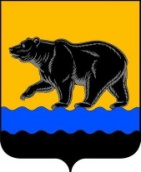 Муниципальное образование  город НефтеюганскМУНИЦИПАЛЬНАЯ КОМИССИЯ ПО ДЕЛАМ НЕСОВЕРШЕННОЛЕТНИХ И ЗАЩИТЕ ИХ ПРАВ В ГОРОДЕ НЕФТЕЮГАНСКЕ9 мкрн., д. 29, г.Нефтеюганск,Ханты-Мансийский  автономный округ - Югра(Тюменская область), 628303Телефон: 22-73-72, факс: 23-75-52, 23-77-62E-mail: KDN@admugansk.ruМуниципальное образование  город НефтеюганскМУНИЦИПАЛЬНАЯ КОМИССИЯ ПО ДЕЛАМ НЕСОВЕРШЕННОЛЕТНИХ И ЗАЩИТЕ ИХ ПРАВ В ГОРОДЕ НЕФТЕЮГАНСКЕ9 мкрн., д. 29, г.Нефтеюганск,Ханты-Мансийский  автономный округ - Югра(Тюменская область), 628303Телефон: 22-73-72, факс: 23-75-52, 23-77-62E-mail: KDN@admugansk.ruМуниципальное образование  город НефтеюганскМУНИЦИПАЛЬНАЯ КОМИССИЯ ПО ДЕЛАМ НЕСОВЕРШЕННОЛЕТНИХ И ЗАЩИТЕ ИХ ПРАВ В ГОРОДЕ НЕФТЕЮГАНСКЕ9 мкрн., д. 29, г.Нефтеюганск,Ханты-Мансийский  автономный округ - Югра(Тюменская область), 628303Телефон: 22-73-72, факс: 23-75-52, 23-77-62E-mail: KDN@admugansk.ruМуниципальное образование  город НефтеюганскМУНИЦИПАЛЬНАЯ КОМИССИЯ ПО ДЕЛАМ НЕСОВЕРШЕННОЛЕТНИХ И ЗАЩИТЕ ИХ ПРАВ В ГОРОДЕ НЕФТЕЮГАНСКЕ9 мкрн., д. 29, г.Нефтеюганск,Ханты-Мансийский  автономный округ - Югра(Тюменская область), 628303Телефон: 22-73-72, факс: 23-75-52, 23-77-62E-mail: KDN@admugansk.ruМуниципальное образование  город НефтеюганскМУНИЦИПАЛЬНАЯ КОМИССИЯ ПО ДЕЛАМ НЕСОВЕРШЕННОЛЕТНИХ И ЗАЩИТЕ ИХ ПРАВ В ГОРОДЕ НЕФТЕЮГАНСКЕ9 мкрн., д. 29, г.Нефтеюганск,Ханты-Мансийский  автономный округ - Югра(Тюменская область), 628303Телефон: 22-73-72, факс: 23-75-52, 23-77-62E-mail: KDN@admugansk.ruМуниципальное образование  город НефтеюганскМУНИЦИПАЛЬНАЯ КОМИССИЯ ПО ДЕЛАМ НЕСОВЕРШЕННОЛЕТНИХ И ЗАЩИТЕ ИХ ПРАВ В ГОРОДЕ НЕФТЕЮГАНСКЕ9 мкрн., д. 29, г.Нефтеюганск,Ханты-Мансийский  автономный округ - Югра(Тюменская область), 628303Телефон: 22-73-72, факс: 23-75-52, 23-77-62E-mail: KDN@admugansk.ruСубъектам системы профилактики безнадзорности и правонарушений несовершеннолетнихПОСТАНОВЛЕНИЕ№ 50 от 17.11.2022ПОСТАНОВЛЕНИЕ№ 50 от 17.11.2022ПОСТАНОВЛЕНИЕ№ 50 от 17.11.2022ПредседательствующийОтветственный секретарьА.В.Ченцов, заместитель председателя комиссии по делам несовершеннолетних и защите их прав в            городе НефтеюганскеЕ.П.Герасимова, специалист-эксперт отдела по            организации деятельности комиссии по делам                   несовершеннолетних и защите их прав                           администрации городаПринявшие участие в голосованииАнанина Наталья Николаевна, Брюханова Галина Антоновна, Полыгалова Наталья Викторовна, Филинова Наталья Владимировна, Тернопольченко Анна Викторовна, Чуркина Ольга Анатольевна, Шипачева Ирина АлександровнаНе принявшие участие в голосованииБасова Любовь Валерьевна, Русс Мария Николаевна, Сысоев Александр Александрович, Хвальчев Александр Юрьевич, Шиханихина Светлана Владимировна [SIGNERSTAMP1]